PRIRODA I DRUŠTVO – ČETVRTAK 29.10.2020.31.10. SVJETSKI DAN ŠTEDNJENOVAC SE ČUVA U BANCI. 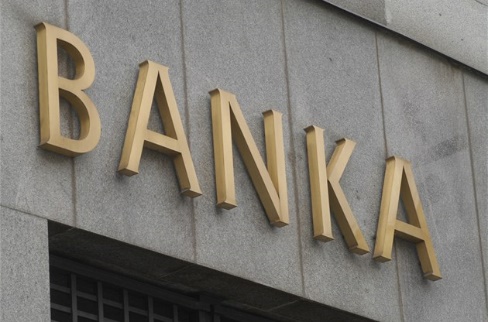 PODIŽE SE NA BANKOMATIMA KARTICOM TEKUĆEG RAČUNA. 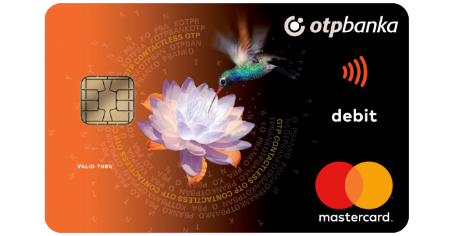 TEKUĆI RAČUN IMAJU ZAPOSLENE OSOBE KOJE DOBIVAJU PLAĆU.TEKUĆI RAČUN IMAJU I ODRASLE OSOBE KOJE PRIMAJU SOCIJALNU POMOĆ,DJEČJI DOPLATAK.KORISNIK KARTICE IMA PIN TAJNI BROJ KOJEGA MORA UPAMTITI KADA IDE PODIĆI NOVAC. (PRIMJERICE : 2749)ODRASLI ŠTEDE U BANCI. DJECA ŠTEDE U KASICAMA.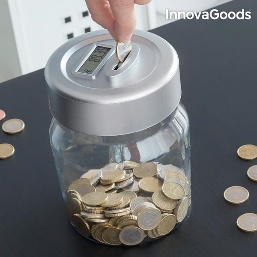 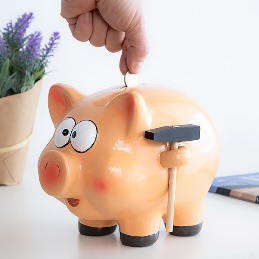 POTREBNO JE ČUVATI NOVAC ZA DANE KADA GA BUDE NEDOSTAJALO.DJECA ŠTEDE ČESTO DA SI KUPE NEKU IGRAČKU.